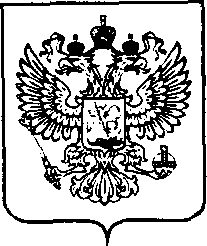 МИППСТЕРСТВО ТРУДА И СОЦИАЛЬПОЙ ЗАЩПТЫРОССИЙСКОЙ ФЕДЕРАЦИИ(Ї ЇИНТ]З Д	ОGСИИ)ПРИКАЗ                               Москва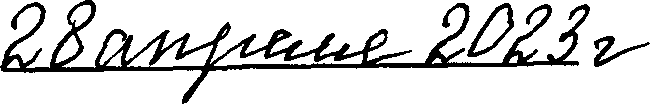 Об утверждении Требований к социальным координаторам, включая требования к их подготовке и правила их деятельностиВ соответствии с подпунктом «б» пункта 9 Указа Президента Российской Федерации от 3 апреля 2023 г. № 232 «О создании Государственного фонда поддержки участников специальной военной операции «Защитники Отечества» п р и к а з ы в а ю:Утвердить прилагаемые Требования к социальным координаторам, включая требования к их подготовке и правила их деятельности.Рекомендовать Государственному фонду поддержки участников специальной военной операции «Защитники Огечества» (далее — Фонд) учитывать Требования к социальным координаторам, включая требования к их подготовке и правила их деятельности, при организации деятельности Фонда.Контроль за исполнением настоящего приказа возложить на первого заместителя Министра труда и социальной защиты Россииской Федерации О.Ю. Баталину.Врио Министра	Е.В. Мухтиярова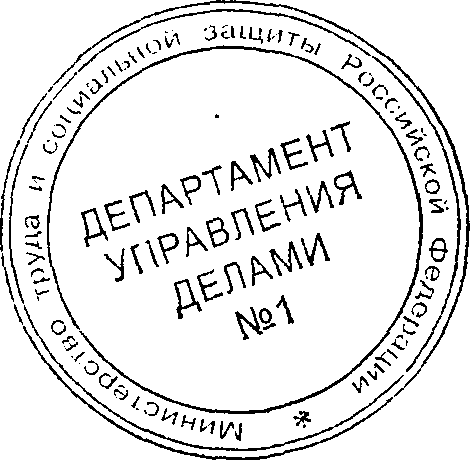 УТВЕРЖДЕНЫприказом Министерства труда и социальной защиты Российской Федерацииот «	»	023 г. №ТРЕБОВАНИЯк социальным координаторам, включая требования к их подготовке и правила их деятельностиТребования       к      социальным       координаторам,       включая       требования к их подготовке и правила их деятельности (далее соответственно — Требования, Правила), подготовлены в целях организации Государственным фондом поддержки участников специальной военной операции «Защитники Отечества» (далее    Фонд) в соответствии с подпунктом «6» пункта 9 Указа Президента Российской Федерации от 3 апреля 2023 г. № 232 «О создании Государственного фонда поддержки участников специальной военной операции «Защитники Отечества» (далее — Указ Президента Российской Федерации от 3 апреля 2023 г. № 232) персонального сопровождения ветеранов боевых действий, принимавших участие (содействовавшим    выполнению     задач)     в    специальной     военной     операции на территориях Донецкой Народной Республики, Луганской Народной Республики и Украины с 24 февраля 2022 г., на территориях Запорожской области и Херсонской области с 30 сентября 2022 г., уволенным с военной службы (службы, работы), лицам, принимавшим в соответствии с решениями органов публичной власти Донецкой Народной Республики, Луганской Народной Республики участие в боевых действиях в составе Вооруженных Сил Донецкой Народной Республики, Народной милиции Луганской Народной Республихи, яоинскпх формировапий и органо• Донецкой Народной Республики и Луганской Народной Республики начиная с 11 мая 2014 г. (далее — ветераны боевых действий), членов семей ветеранов боевых действий, погибших (умерших) при выполнении задач в ходе специальной военной операции (боевых действий), членов семей ветеранов боевых действий, умерших после увольнения с военной службы (службы, работы), если смерть таких лиц наступила вследствие увечья (ранения, травмы, контузии) или заболевания, полученных ими при выполнении задач в ходе специальной военной операции (боевых действий) (далее — члены семей погибших (умерших)ветеранов боевых действий).Требования к социальным координаторам, включая требования к их подготовкеЛица, претендующие на должность «Социальный координатор» Фонда, должны соответствовать следующим требованиям:высшее или среднее профессиональное образование;2опыт работы   не   менее   трех   лет   (требование   не   распространяется на ветеранов боевых действий, принимавших участие (содействовавшим выполнению задач) в специальной военной операции);опыт работы от 1 года с людьми в трудной жизненной ситуации (требование не распространяется на ветеранов боевых действий, принимавших участие (содействовавшим выполнению задач) в специальной военной операции);патриотическая гражданская позиция;отсутствие судимости за преступления, состав и виды которых установлены законодательством Российской Федерации;наличие профессиональных знаний по вопросам:получения статуса «ветеран боевых действий»;предоставления мер социальной   поддержки   ветеранам боевых действий и членам семей погибших (умерших) ветеранов боевых действий, предусмотренных федеральными законами и иными нормативными правовыми актами Российской Федерации;предоставления		мер	социальной	поддержки	ветеранам	боевых	действий и членам семей погибших (умерших) ветеранов боевых действий, предусмотренных законами	и	иными	нормативными	правовыми	актами		субъектов	Российской Федерации, муниципальными правовыми актами органов местного самоуправления; социального обслуживания и организации надомного (долговременного) ухода; установления		инвалидности	и	обеспечения	ветеранов	боевых	действий, являющихся инвалидами, современными техническими средствами реабилитации,протезами;реализации в субъектах Российской Федерации мероприятий, рекомендованных в индивидуальных программах реабилитации и абилитации инвалидов;адаптации жилого помещения под индивидуальные потребности инвалида; организации оказания психолого-психотерапевтической помощи;содействия занятости населения, обеспечения государственных гарантий получения образования;особенности носгроения коммуникации с человеком, страдающим посттравматическим психическим расстройством.Требования к подготовке лиц, претендующих на должность «Социальный координатор», включают:прохождение профессионального обучения по дополнительной профессиональной программе повышемия квалификации «Социальньтй координатор» (далее соответственно — профессиональная программа, профессиональное обучение);прохождение личностно-профессиональной диагностики и оценки уровня коммуникативной компетентности, эмоционального интеллекта, навыков саморегуляции, стрессоустойчивости, уровня конфликтности (далее — личностно-профессиональная диагностика);прохождение собеседования, направленного на оценку ценностно-смысловой и мотивационной   сферы   личности,   а также жизненной   позиции, отношения к политике государства и специальной военной операции.Допуском к профессиональному обучению лица по профессиональной программе является прохождение личностно-профессиональной диагностики.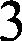 К прохождению профессионального обучения рекомендуются лица, продемонстрировавшие по результатам личностно-профессиональной диагностики оптимальный уровень выраженности оцениваемых качеств:коммуникативная компетентность; эмпатия;доброжелательность; эмоциональный интеллект; саморегуляция;CT]ЭeCCO СТОЙЧИВОСТЬ;неконфликтность.Поступление на работу лиц, претендующих на должность «Социальный координатор», осуществляется по результатам прохождению профессионального обучения по профессиональной программе.Рекомендуется   в целях получения профессиональных знаний, указанных в подпункте 5 пункта 1.1 Требований, включение в содержание профессиональной программы следующих компонентов:предоставление мер поддержки, социальных и иных услуг, помощи в порядке и сроки, предусмотренные федеральными законами и иными нормативными правовыми актами Российской Федерации, законами и иными нормативными правовьтми актами субъектов Российской Федерации, муниципальными правовыми актами органов местного самоуправления;основы общей   психопатологии, особенности   построения   коммуникации с человеком, страдающим психическим расстройством.Рекомендуемые подходы к организации профессионального обучения по профессиональной программе включают:общее количество часов определяется формой подготовки и составляет порядка 90 часов (1 академический час равен 45 мин);соотношение теории и практики 30/70 соответственно. Практика включает проведение тренингов, разбор кейсов, практикумов;о•эную форіиу обучени» с применением дистанционных образовательных технологий;проведение занятий в учебных аудиториях, а также с применением дистанционных образовательных технологий, включая лекции, консультации, семинар-практикумы, тренинги, видеоматериалы;при завершении обучения проведение итоговой аттестации в форме квалификационного экзамена;постпрограммное сопровождение в течение 6 месяцев с даты завершения обучения, включающее:вебинары один раз в месяц;поддерживающие сессии с целью профилактики выгорания, коррекции стрессоустойчивости;формирование базы кейсов, как в той или иной ситуации правильно разрешить ситуацию. База кейсов размещаются на портале образовательной организации.Правила деятельности социальных координаторовПравила определяют порядок деятельности социальных координаторов Фонда, осуществляющих комплексное персональное сопровождение ветеранов боевых действий и членов семей погибших (умерших) ветеранов боевых действий.Деятельность социальных координаторов организуется службой персонального сопровождения ветеранов боевых действий и членов семей погибших (умерших)      ветеранов      боевых      действий      в      целях      предоставления мер поддержки, оказанию социальных и иных услуг, помощи по принципу«одного окна», организации информационного сопровождения.Деятельность социальных координаторов осуществляется с учетом: комплексности, последовательности, этапности и непрерывностиперсонального сопровождения ветеранов боевых действий и членов семей погибших (умерших) ветеранов боевых действий;индивидуального подхода в организации работы с ветеранами боевых действий и членами семей погибших (умерших) ветеранов боевых действий;соблюдения профессиональной этики;эмпатии и уважения к личности ветерана боевых действий и члену семьи погибшего (умершего) ветерана боевых действий;обеспечения	конфиденциальности полученной	в процессе	взаимодействия информации;обеспечения защиты прав гражданина при обработке его персональных данных.Деятельность социальных координаторов направлена на:комплексное персональное сопровождение ветеранов боевых действий и членов семей погибших (умерших) ветеранов боевых действий в целях обеспечения предоставления мер поддержки, социальных и иных услуг, помощи, а также обеспечение социальной адаптации, интеграции и ресоциализации, обучения (переобучения, повышения квалификации), содействие в трудоустройстве ветеранов боевых действий;оказание ветеранам fiоевых деїіствий и членам семей погибших (умерших) ветеранов боевых действий психолого-психотерапевтической помощи, бесплатной юридической помощи по вопросам оформления и предоставления мер социальной поддержки, а также содействие в получении установленных законодательством Российской Федерации мер социальной поддержки;содействие в обеспечении ветеранов боевых действий лекарственными препаратами и медицинскими изделиями, в том числе не зарегистрированными в      Российской      Федерации,      техническими      средствами      реабилитации, не входящими в федеральный перечень реабилитационных мероприятий, технических средств реабилитации и ycлyF, Nредоставляемых инвалиду;содействие в получении ветеранами боевых действий при наличии показаний, установленных законодательством   Российской   Федерации,   услуг по медицинской реабилитации, паллиативной медицинской помощи, санаторно- курортного лечения, надомного (долговременного) ухода;содействие в адаптации жилых помещений, используемых ветеранами боевых действий, являющимися инвалидами, под индивидуальные потребности;содействие ветеранам боевых действий в оформлении (восстановлении) документов   и получении   статуса   ветерана   боевых   действий   в соответствии с Федеральным законом от 12 января 1995 г. № 5 «О ветеранах»;содействие участию ветеранов боевых действий в спортивных мероприятиях и вовлечение ветеранов боевых действий, являющихся инвалидами, в паралимпийское движение, культурно-досуговую деятельность;содействие участию ветеранам боевых действий в просветительской деятельности в сфере патриотического воспитания, работе с общественными организациями, объединениями ветеранов, волонтерами общественных проектов;содействие участию ветеранам   боевых   действий   в   мероприятиях по увековечению памяти ветеранов и их подвигов.Деятельность социальных координаторов включает:организацию комплексного персонального сопровождения в получении ветеранами боевых действий и членами семей погибших (умерших) ветеранов боевых действий, предусмотренных подпунктами 1 — 6 пункта 2.4 Правил:мер поддержки, социальных и иных услуг, помощи в порядке и сроки, предусмотренные федеральными законами и иными нормативными правовыми актами Российской Федерации, законами и иными нормативными правовыми актами субъектов Российской Федерации, муниципальными правовыми актами органов местного самоуправления;мер поддержки членам семей погибших (умерших) ветеранов боевых действий, помимо предусмотренных федеральными законами и иными нормативными правовыми актами Российской Федерации, законами и иными нормативными правовыми актами субъектов Российской Федерации;дополнительных мер поддержки, помощи ветеранам боевых действий, помимо предусмотренных законодательством Российской Федерации, за счет средств Фонда в порядке и сроки, определенные Фондом;взаимодействие (коммуникацию) с ветеранами боевых действий, членами семей погибших (умерших) ветеранов боевых действий лично и с использованием дистанционных технологиіі, в том числе защищенного мобильного приложения;взаимодействие с органами исполнительной власти субъектов Российской Федерации, органами местного самоуправления, государственными и муниципальными медицинскими организациями и организациями социального обслуживания, а также территориальными органами федеральных органов исполнительной власти, межведомственной комиссией при высшем должностном лице субъекта Российской Федерации по координации оказания необходимой социальной поддержки и помощи ветеранам боевых действий и членам семей погибших (умерших) ветеранов боевых действий (далее — межведомственная комиссия), территориальными отделениями Социального фонда России, главными бюро медико-социальной экспертизы по субъектам Российской Федерации, некоммерческими организациями и добровольческими (волонтерскими) организациями,   осуществляющими   деятельность    по    социальной    поддержке и защите ветеранов боевых действий и членов семей погибших (умерших) ветеранов боевых действий (далее — участники взаимодействия);содействие в оформлении (восстановлении) документов и получении статуса ветерана   боевых   действий в соответствии   с Федеральным   законом от 12 января 1995 г. № 5 «О ветеранах»;консультирование, в том числе по типовым решениям проблем, информационное сопровождение;выполнение обращений (заявок) и организация помощи ветерану боевых действий и членам семьи   погибшего   (умершего)   ветерана боевых действий по вопросам предоставления мер поддержки, социальных и иных услуг, помощи;осуществление контроля за соответствием потребностям, контроля полноты и своевременности предоставления мер поддержки, оказания социальных и иных услуг, помощи ветеранам боевых действий и членам семей погибших (умерших) ветеранов боевых действий;содействие участию ветеранов боевых действий в спортивных мероприятиях и     вовлечению     ветеранов     боевых     действий,     являющихся     инвалидами, в паралимпийское движение, культурно-досуговую деятельность;содействие участию ветеранов боевых действий в просветительской деятельности в сфере патриотического воспитания, в работе с общественными организациями, объединениями ветеранов, волонтерами общественных проектов, в мероприятиях по увековечению памяти ветеранов и их подвигов;работу   в информационной платформе   социального   сопровождения, а также с использованием мобильного приложения;выезды в место фактического нахождения   ветеранов   боевых действий   и членов семей погибших (умерших) ветеранов боевых действий при необходимости.Сведения    о   ветеране   боевых   действий   предоставляются   в   Фонд из централизованного информационного учета сведений о ветеранах боевьтх действий Социального фонда России, формируемого в соответствии с подпунктом «г» пункта 8 Указа Президента Российской Федерации от 3 апреля 2023 г. № 232.В случае демобилизации, увольнения с военной службы (службы, работы), гибели    (смерти)    ветерана     боевых     лействий     и    по.пуч•ни.•.     es-дeнrIfi об этом из централизованного информационного учета сведений о ветеранах боевых действий Социального фонда России и (или) межведомственной рабочей группы социальный координатор инициативно связывается с ветераном боевых действий, членами семьи погибшего (умершего) ветерана боевых действий.В рамках персонального сопровождения ветеранов боевых действий, членов семей погибших (умерших) ветеранов боевых действий социальные координаторы взаимодействуют с ветеранами боевых действий, членами семей погибших (умерших) ветеранов боевых действий лично, в том числе посредством предоставления указанным лицам возможности личного обращения в офис филиала Фонда, и с использованием дистанционных технологий (мобильное приложение, информационная платформа социального сопровождения).Коммуникация и информационньтй обмен с ветеранами боевых действий, членами семей погибших (умерших) ветеранов боевых действий осуществляется социальными координаторами с использованием информационной платформы социального сопровождения и связанного с ней мобильного приложения.Социальный координатор осуществляет первичный (ознакомительный) выезд к ветерану боевьтх действий, члену семьи погибшего (умершего) ветерана боевых действий:для личного знакомства с семьей; информирования о доступных мерах поддержки;выявления потребности в мерах поддержки, социальных и иных услугах,ПОМОЩИ;сбора информации о вопросах, требующих решения;установки мобильного приложения для связи с социальным координатором.Установка мобильного приложения обеспечивает коммуникацию персональных социальных координаторов с ветеранами боевых действий, членами семей погибших (умерших) ветеранов боевых действий, в том числе:проактивное обращение к ветеранам боевых действий, членам семей погибших (умерших) ветеранов боевых действий;режим «одного окна» — получение от ветеранов боевых действий, членов семей погибших (умерших) ветеранов боевых действий обращений (заявок);направление ветеранам боевых действий, членам семей погибших (умерших) ветеранов боевых действий информации;загрузку файлов для направления документов в электронном виде;онлайн-чат с ветеранами боевых действий, членами семей погибших (умерших) ветеранов боевых действий;получение запроса от ветеранов боевых действий, членов семей погибших (умерших) ветеранов боевых действий о телефонном разговоре с персональнымGОЦИdЛЬНЫМ КОО]ЭДИН£tТО]ЭОМ.Информационное взаимодействие с ветеранами боевых действий, членами семей погибших (умерших) ветеранов боевых действий осуществляется в электронной форме с соблюдением требований о защите персональных данных.Перед установкой мобильного приложения социальный координатор обеспечивает получение от ветеранов боевых действий, членов семей погибших (умерших) ветеранов боевых действий письменного согласия на обработку персональных данных.Социальный координатор в ходе общения с ветераном боевых действий, членом семьи погибшего (умершего) ветерана боевых действий выявляет потребности в мерах поддержки, социальных и иных услугах, помощи, а также проблемные вопросы.В информационной платформе социального сопровождения социальными координаторами осуществляется формирование и направление:ветеранам боевых действий, членам семей погибших (умерших) ветеранов боевых действий посредством мобильного приложения информации о:предоставляемых мерах поддержки, социальных и иных услугах, помощи; результатах рассмотрения и исполнения обращений ветеранов боевых действий,членов семей погибших (умерших) ветеранов боевых действий;вынесении проблемного вопроса на рассмотрение межведомственной комиссии и о принятом межведомственной комиссией решении.участникам	взаимодействия для	исполнения	с установлением	срока исполнения:обращений ветеранов боевых действий, членов семей погибших (умерших) ветеранов боевых действий о предоставлении мер поддержки, оказанию социальныхИ  ИНЫХ	CП    Г,  ПОМОЩИ;информации о необходимости предоставления мер поддержки, оказанию социальных и иных услуг, помощи ветерану боевых действий, члену семьи погибшего (умершего) ветерана боевых действий.Социальный	координатор	обеспечивает	рассмотрение	и	оценку поступающего от ветерана боевых действий, члена семьи погибшего (умершего) ветерана боевых действий обращения, включающего проблемные вопросы (далее обращение), на соответствие обращения подпункту 1 пункта 2.5 Правил.В случае, если обращение не соответствует подпункту 1 пункта 2.5 Правил, социальный координатор   не принимает   данное обращение   в работу и сообщает посредством мобильного приложения об этом ветерану боевых действий, члену семьи погибшего (умершего) ветерана боевых действий, направившему обращение, и предлагает иную помощь, соответствующую требованиям подпункта 1 пункта 2.5 Правил.По итогам рассмотрения обращения социальный координатор обеспечивает внесение в информационную платформу социального сопровождения задачи для исполнения и ее направление участникам взаимодействия.Социальный координатор информирует посредством мобильного приложения ветерана боевых действий, членов семьи погибшего (умершего) ветерана боевых действий о выполнении задачи, поставленной в обращении, либо о направлении проблемного вопроса в рамках исполнения данного обращения для рассмотрения межведомственной комиссией.Социальный координатор информирует ветерана боевых действий, члена семьи погибшего (умершего) ветерана боевых действий о решении проблемного вопроса,   рассмотренного межведомственной   комиссией   в рамках   обращения о предоставлении мер поддержки, оказания социальных и иных услуг, помощи ветеранам боевых действий, членам семей погибших (умерших) ветеранов боевых действий.В случае, если   в   процессе   коммуникации   социальный координатор   выявит патопсихологические признаки   психических   расстройств у ветерана боевых действий, члена семьи погибшего (умершего) ветерана боевых действий, переживающего тяжелый стресс с нарушением адаптации, в том числе с посттравматическим стрессовым расстройством, социальный координатор в проактивной форме предлагает ветерану боевых   действий, члену семьи погибшего (умершего) ветерана боевых действий пройти обследование (консультацию) у врача-психотерапевта в целях организации оказания психолого- психотерапевтическои помощи.В случае, если по результатам рассмотрения обращения ветерана боевых действий   Экспертным    советом    Фонда   одобрена   заявка,   принято    решение о предоставлении дополнительных, помимо предусмотренных законодательством Российской Федерации мер поддержки, помощи, за счет средств Фонда (закупкалекарственных средств, медицинских изделий, технических средств реабилитации, средств адаптации), социальный координатор информирует ветерана боевых действий о принятом решении.Социальный координатор в проактивной форме информирует ветеранов боевых действий о проводимых Фондом спортивных мероприятиях, о вовлечении ветеранов боевых действий, являющихся инвалидами, в паралимпийское движение, культурно-досуговую деятельность, в просветительскую деятельность в сфере патриотического воспитания (участие ветеранов боевых действий в качестве спикеров на мероприятиях по патриотическому воспитанию молодежи), в работе с общественными организациями, объединениями ветеранов, волонтерами общественных проектов, в мероприятиях   по увековечению   памяти ветеранов и их подвигов.